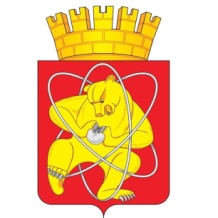 Городской округ «Закрытое административно – территориальное образование Железногорск Красноярского края»СОВЕТ ДЕПУТАТОВ  ЗАТО  г. ЖЕЛЕЗНОГОРСК РЕШЕНИЕ25 февраля 2021                                                                                                                           5-44Рг. ЖелезногорскО внесении изменений в решение Совета депутатов ЗАТО г. Железногорск от 22.10.2020 № 2-13 Р «О создании административной комиссии городского округа ЗАТО  Железногорск»В соответствии с Конституцией Российской Федерации, Кодексом Российской Федерации "Об административных правонарушениях", Законом Красноярского края от 02.10.2008 N 7-2161 "Об административных правонарушениях", Законом Красноярского края от 23.04.2009 N 8-3168 "Об административных комиссиях в Красноярском крае", Законом Красноярского края от 23.04.2009 N 8-3170 "О наделении органов местного самоуправления муниципальных образований края государственными полномочиями по созданию и обеспечению деятельности административных комиссий", руководствуясь Уставом ЗАТО Железногорск,  Совет депутатовРЕШИЛ:1. Внести изменение в решение Совета депутатов ЗАТО г. Железногорск от 22.10.2020 N 2-13 Р "О создании административной комиссии городского округа ЗАТО Железногорск", изложив приложение к решению Совета депутатов ЗАТО г. Железногорск от 22.10.2020 N 2-13 Р в новой редакции (приложение  к настоящему решению).2. Контроль за исполнением настоящего решения возложить на председателя комиссии по вопросам местного самоуправления и законности А.С. Федотова.3. Настоящее Решение вступает в силу после его официального опубликования.                                                              Приложение                                     к решению Совета депутатов                                 от 25 февраля 2021 № 5-44Р                                             СОСТАВ                               административной комиссии                      городского округа ЗАТО ЖелезногорскШевченко А.В.	руководитель Муниципального казенного учреждения «Управление по делам гражданской обороны, чрезвычайным ситуациям и режима ЗАТО Железногорск», председатель административной комиссииАндросова Е.В.	заместитель руководителя Управления внутреннего контроля – заведующий общим отделом Администрации ЗАТО г. Железногорск, заместитель председателя административной комиссииКозлова Е.В.	ведущий специалист – ответственный секретарь административной комиссии Администрации ЗАТО г.Железногорск, ответственный секретарь административной комиссииЧлены комиссии:Дегтярев И.Ю.	представитель общественности – представитель общественной организации «Совет ветеранов-пенсионеров правоохранительных органов по ЗАТО г. Железногорск»Дементьева И.Д.	главный специалист Управления градостроительства Администрации ЗАТО г. ЖелезногорскКузин Е.В.	представитель общественности – представитель общественной организации содействия правоохранительным органам «Закон и Порядок»Перевалова Н.В.    ведущий специалист - экономист  отдела социально-экономического планирования и потребительского рынка Управления экономики и планирования Администрации ЗАТО г. ЖелезногорскШахина И.А.	главный специалист технического отдела Управления городского хозяйства Администрации ЗАТО г.ЖелезногорскПредседатель Советадепутатов ЗАТО г. Железногорск                                       С.Д. ПроскурнинГлава ЗАТО г. Железногорск                                      И.Г. Куксин 